Invitation to BidNetworking of Academic and Admin BlocksSingle Stage – Two Envelope ProcessLast date for submission of Bid Documents:		April 26, 2017 up to 10:00 AMTechnical Bid Opening Date:		        April 26, 2017 at 10:30 AM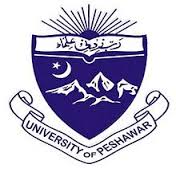 UNIVERSITY OF PESHAWAR UNIVERSITY OF PESHAWAR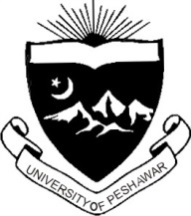 Invitation to BidSealed bids on prescribed Tender Forms are invited from well reputed firms registered with Federal Board of Revenue for Income Tax (Active Taxpayers) and Sales Tax purposes for Networking of Academic and Admin Blocks against a Tender Fee of Rs.1000/- as per following schedule: Selection would be made under ‘Single Stage – Two Envelope Procedure’: The Bid is open to all bidders who have minimum five (05) years of experience in supplies/installation of similar equipment to government/semi-government/ private company/department. have verifiable presence at Peshawar, with ability to provide rapid/prompt support at University of Peshawar The bidding documents including Contract Conditions and Item Specification can be obtained from Project Directorate – Strengthening of University of Peshawar Project near National Bank of Pakistan, University Campus Branch, Peshawar, free of cost, during office hours (8:00 AM to 4:00PM) on any working day (Monday-Friday).The bidders shall clearly and boldly mark the Tender number, its description and date/time of opening at the face of sealed bid/envelope.The Sealed bids, complete in all respects, must reach the office of Project Director, University of Peshawar as per schedule above. The bid shall invariably be accompanied with separate CDRs of prescribed Tender Fee (No-Refundable) and earnest Money @ 2% of bid cost (Refundable), both drawn in the name of The Treasurer, University of Peshawar.Bids submitted without prescribed Tender fee or Earnest Money shall be liable for rejection at the time of Tender opening. Tender fee and Earnest money shall be submitted separately along with each Tender.The bidders shall present sample unit/piece, if so required by the University, at the time of bid opening.Tenders will be opened in the Committee Room No.3, Main Administration Block, University of Peshawar in the presence of the bidders.The University of Peshawar reserves the right to reject any or all bids in accordance with rules in vogue.	 		 							Project DirectorNETWORKING OF ACADEMIC AND ADMIN BLOCKS [ALL PAGES OF THESE CONDITIONS, PRODUCT SPECIFICATION AND PRICE SCHEDULE ARE MANDATORY TO BE SIGNED AND STAMPED BY THE BIDDER AND SUBMITTED ALONGWITH THE BID, FAILING WHICH THE BID MAY BE REJECTED]These documents comprise following Parts:Part-I: Information to BiddersPart-II: Selection ProcedurePart-III: Conditions of ContractPart-IV(A): Scope of WorkPart-IV(B): Specification of the ProductPart-V: Bidder ProfilePart-VI: Technical ProposalPart-VII: Financial Proposal Part-I		Information to Bidders:Bidders must follow below requirements while preparing their proposals/ bids proposal and submission:For this tender PPRA’s Rule number 36(b) ‘Single stage - Two Envelope’ procedure of open competitive bidding shall be adoptedBids shall comprise of single envelope containing two separate envelopes, i.e. Technical and Financial Proposals, and clearly marked Technical and Financial proposals on the respective envelopes. Envelopes must also be labelled with the name, address and contact number of the bidding company, and also the Title of the Tender for which the bid is being submitted.Bidders shall submit one copy each of Technical Proposal and Financial Proposal. Technical proposals shall contain Company profile, location of offices, company experience in related field and project completed as per the format given in Part-VI.Bidders are required to fill and sign all the pages of the bid document including Technical and Financial Proposals.Bidders are required to submit their financial proposals in Pak Rupees (PKR).No change in price shall be permissible on account of variation in change in Forex rates to any of the components/modules/services.A bank draft equal to 2% of the bid Cost must accompany the bid as part of financial proposal as earnest money drawn in favor of Treasurer University of Peshawar. The bid shall not be considered without earnest money or less than the 2% value.Bidder must quote for complete solution as given in the Part-IV(A) ‘Scope of Work’ and Part-IV(B) ‘Product Specification’. Any item(s) if missed out and not quoted may lead to rejection of bid.Part-II 		Selection Procedure:The objective of this section is to define the steps and procedure which shall be followed during the course of tender process and till the tender is awarded to Selected Bidder. Following are the steps/ procedures which will be followed for the Selection of successful bidder.In first stage, only Technical proposals will be opened in the presence of bidder’s representatives who choose to attend.Technical evaluation of the firms shall be based on information required in Technical Proposals as per Part-VI.Signature and Stamp of Bidder: ____________________________________On the basis of technical evaluation, the financial proposal of only technically responsive bidders (qualified bidders), who have met the entire mandatory requirement and secured 70% score in Technical Evaluation, will be opened in the presence of their representatives who choose to attend.For qualifying in Technical Proposal, bidders must fulfil all the requirements as laid out in “Mandatory Requirements” of Technical Proposal and secure at least 70% marks in Technical Evaluation.If any of the mandatory requirements is not met by the bidder or the bidder failed to secure 70% in Technical Evaluation, the bid will be cancelled straightaway and no further consideration will be given.For this tender, weightage of Technical Proposal is limited to screening purposes. Financial Proposal of only technically qualified bidder shall be opened. Financial Proposal shall carry 100% weight.Financial Proposal shall be submitted in the Form given at Part-VIIFinancial proposals of bids found technically non-responsive shall be returned un-opened.The bid found lowest evaluated bid or highest scorer for the cumulative value of both Technical and Financial Scores will be accepted for the award of tender.After the approval of tender award, a Contract on the stamp paper (the worth of stamp paper shall be determined as per the rules defined) shall be executed by the University of Peshawar with selected bidder within 15 days.Part –III	Conditions of Contract:Any addition, deletion or modification of any clause of these conditions is not acceptable and may lead to rejection of the bid. By submitting the bid, the bidder/vendor declares to abide by and bound by the conditions laid down in the advertisement together with those mentioned hereunder:The firm / bidder shall clearly provide the proof of Registration for GST / NTN on their printed letterheads.Tender number/title and date/time of its opening shall be clearly marked at the face of envelope.Bid for each tender shall be submitted in separate sealed envelope.Tender received after the closing date / time will not be entertained.In case of closed/forced holidays, tender opening time/date will be considered as the next working day.Certificate must be attached showing that the firm has not be blacklisted or debarred by any Government Department.Certificate must be attached showing that the equipment/supplies quoted by the firm are imported through legal channel/(s) and no grey channel/smuggled product is quoted. In case any product provided by the firm was found to be imported otherwise, the University reserves the right to initiate legal/disciplinary action against the firm, including, but not limited to, penalizing/blacklisting the said firm.Successful bidder will have to present the complete import documents of all the quoted items (active) as and when required by the University. Successful bidder will have to present an original note (on manufacturer’s letterhead signed and stamped) regarding the purchase of all the quoted equipment with serial number as a proof of genuine purchase from the manufacturer(s) – Manufacturer Authorization LetterThe scope of work/product specifications of the items to be supplied is given in Part-IV.The material must be according to specifications. The bidders shall completely filled the Technical Specification Sheet.The Bids/Offers shall remain valid for 90 days from the date of opening. The bidders shall quote their prices inclusive of all duties / Taxes / Packing / Petrol / Transportation / Installation / Demonstration etc. and all other expenses on delivery to consignee at University of Peshawar, Jamrud Road, Peshawar.Advance payment is not allowed and shall not be asked for.The sealed bids complete in all respect must reach the office of the Project Director, Strengthening of University of Peshawar, near National Bank of Pakistan, University Campus Branch, Peshawar along with earnest money 2% in shape of CDR to be attached with the financial proposal. The earnest money will be released after 3 months of supply subject to the satisfactory report. No bid will be accepted with earnest money.The sealed tenders, complete in all respects, must reach the undersigned at the time and date notified in the advertisement. Late receipts shall not be entertained, whatsoever the reason may be.The tenders shall be opened in accordance with the schedule given in the advertisement. The bidders or their representatives can be present if they so desire.Only those tenders will be entertained which are absolutely clear/unambiguous, unconditional and legible. Any unavoidable cutting/overwriting must be signed and initial.The offered items must be brand new and free from any defect.The University reserves the rights to inspect the working facilities and equipment of the supplier at any stage.The items shall be delivered/installed at the designated locations within 90-days of issuance of the Work Order.A penalty of 0.25% of the total cost of order can be imposed per day up to 10 days for delay on the part of the bidder. A penalty of 0.5% of the total cost of order will be imposed for delay beyond 10 days.In case of failure in the supply, the University Purchase Committee will have the right to cancel the supply order and forfeit the earnest money and black list the firm.The University has the right to increase or decrease the quantum of work according to its requirement/available budget. No additional cost will be paid for such increase or decrease.Payment will be made under university rules after receipt of the supply and satisfactory inspection report.10% of the total billed amount shall be retained by the University as Security for a Period of Not less than Three Months. The security amount will be released after 3 months of supply subject to non-receipt of complaint for the concerned quarter.Bids will be evaluated in line with the Selection Procedure given in Part-II.The following documents must be attached with the bid:Valid NTN and STRN CertificatesDuly signed and stamped copy of conditions, product specification and price schedule issued by the UniversityDeclaration on Stamp Paper that the firm has never been Black Listed The successful bidder shall have to sign a prescribed  agreement  on  the  Stamp  Paper of  Rs. 100/- duly attested from notary public.The University Purchase Committee may reject, in part or as a whole, any one or all the bids in accordance with the rules in vogue.Signature and Stamp of Bidder: ____________________________________Part IV(A): Scope of Work for Networking of Academic and Admin BlocksProvision, Installation and Testing of Network/EquipmentProvision and installation of network infrastructure Optical fiber deployment at Academic Block A and network switches.Optical fiber deployment at Academic Block B and network switches.  Optical fiber deployment at Directorate of Sports with network nodes.Optical fiber deployment at Administration Office with network nodesOptical fiber deployment at Directorate of Works with network nodes.Optical fiber deployment at Convocation Hall along with committee room no. 2 University of Peshawar.Provision and installation WLAN network Wireless Lan Controller(s)Wireless Access PointsProvision and Installation of network monitoring and reporting system. The system should be capable of:Reporting of statistics via SNMP Alarm generationProvision and Installation of NG FirewallSignature and Stamp of Bidder: ____________________________________Supply and installation of network access layer Switches with Optical fiber ports and SFP modulesSupply and installation of fully Fiber ports Switches with SFP modules to be installed at Academic Block A and B.  Provision and installation of Data Center Core Switch at data center CITS University of Peshawar.Centralized Power cabling for data center, network switches, WLC and Access Points in Academic Block-B.Provision and installation of Server Rack Provision and installation of 10KVA UPS systems with SNMP enable Ethernet card installed. The UPS power will be for Data Center Racks Servers, Switches, WLC and Access Points at Academic block A & B. Provision and Placement of cabinet at user identified locationsProvision and Installation of PDU (Power Distribution Unit) in each cabinetProvision and Installation of Duct where required as Cable Tray Notes:	Warranty Support and services (including hardware/software/Power Supplies) for a minimum period of 3 years must be part of the proposal/solution.Vendors are required to provide a complete project implementation plan with schedule time and diagram for Optical Fiber, WLC Access points and Electrical installation All of quoted prices should be mentioned clearly in tabular form with respect to the Academic Blocks/Departments/Directorate/convocation Hall.TrainingA technical level detailed training (1-2 weeks) of the IT staff must be carried out by manufacturer or its authorized training partner for required systems/products/features. This will include embedding of 1-5 members of the IT team in the successful vendor implementation teams. Proper mentoring of these embedded members of the IT team will be the responsibility of the successful vendor implementation teams.Training on Network Switching, Network WLC and Access Points etc.VMWare VCP Training from authorized training center(with 2 exam vouchers)Training for NG Firewall with full implementation designSignature and Stamp of Bidder: ____________________________________Part IV(B): Product Specification for Networking of Academic and Admin Blocks (to be submitted alongwith Technical Bid)Note: Bidder shall fill-in the following table by marking FC (Fully-compliant), PC (Partially-compliant) or NC (Non-compliant) in the appropriate column. Please note that cells marked ‘M’ represents ‘mandatory technical requirement’ of the product and any product, and consequently bid/bidder, not Fully-Compliant with the ‘mandatory technical requirement’ will be declared ineligible on Technical grounds. Note for Bidders:The successful bidders would provide Three Year Complete Warrantee of the Products/Service and shall replace the part free of cost in case of any defect found during the warrantee period. The successful bidder shall also provide Three Year free of cost after sales service.Signature and Stamp of the Bidder:  __________________________Part-V: Bidder Profile:Bidder Profile(To be filled by the Bidder and Submitted with Bid)Name of the Bidder:									Address of the Head Office:									Address of the Peshawar Office:								Year of Establishment:									National Tax Number:									Sales Tax Registration Number:								Contact Person (Name with Designation and Cell No.):					Company Phone Number (Landline):							Company Fax Number:									Company Email:										Company Website:										Authorized Signature:									Name & Designation:									Company Seal:										Part-VI:	Technical Proposal NOTE: Bidders are advised to carefully read the Evaluation Criteria and provide complete information in each category in their Technical Proposal. In-complete or partial information will not be weighed up. Mandatory Requirement:Signature and Stamp of the Bidder:  __________________________B. Non-Mandatory/Scoring Requirement/CriteriaSignature and Stamp of the Bidder:  __________________________Part-VII: Financial Proposal Form (to be filled by the bidder)Name of Bidder:													Note: In case of discrepancy between unit price and total price, the unit price shall prevail.									Signature and Stamp of the Bidder:  __________________________Chairman, Deptt of Computer Science (Convener) _____________                                                      Chairman, Department of Electronics(Member)_______________Treasurer University of Peshawar (Member)__________________                                     Deputy Manager I.T(Member)_____________________________The Network Administrator (Member)_______________________                                   ActivityDate and TimeLast date for submission of Bid Documents along-with Separately Sealed Technical and Financial Proposals 26-4-2017 up to 10:00 AMOpening of Technical Proposals26-04-2017 at 10:30 AMNetwork Core Modular Switch with SFP Modules
(US or European or Huawei Brands only)Network Core Modular Switch with SFP Modules
(US or European or Huawei Brands only)Network Core Modular Switch with SFP Modules
(US or European or Huawei Brands only)Network Core Modular Switch with SFP Modules
(US or European or Huawei Brands only)Network Core Modular Switch with SFP Modules
(US or European or Huawei Brands only)Network Core Modular Switch with SFP Modules
(US or European or Huawei Brands only)Network Core Modular Switch with SFP Modules
(US or European or Huawei Brands only)Network Core Modular Switch with SFP Modules
(US or European or Huawei Brands only)Network Core Modular Switch with SFP Modules
(US or European or Huawei Brands only)Network Core Modular Switch with SFP Modules
(US or European or Huawei Brands only)Network Core Modular Switch with SFP Modules
(US or European or Huawei Brands only)Network Core Modular Switch with SFP Modules
(US or European or Huawei Brands only)S.NItems / DescriptionsFCFully Compliant PCPartially CompliantNCNon- CompliantBidder's Quoted Brand and Model No.164 Ports Modular Switch (64 x 10G SFP+  Ports,  28 port 10G base T,  with 2 empty slots for future expansionM2Console and Ethernet management ports should preferably be  RJ453Front to Rear Cooling or Quoted product specified cooling M4Redundant Power Supply is mandatory. Also bidder may include necessary redundancy as per quoted solution to ensure max availability M5Full configuration and reporting using SNMP 1/2/3 to facilitate third party NMS integration6All the routing protocols for IPv4 and IPv6  should be supported7RIP v1 and v2 for IPv4 and RIPng for IPv69Support for Ethernet VPN, Layer 3 VPN10Support for advanced routing protocols like BGP, ISIS and OSPF 11Support for automated assignment of QoS.  12Support for Internal IPv4/IPv6 DHCP Server 13Support for Ethernet Ring Protection v2 (ERPv2)   or equivalent Ring protocol14Support for Network Time Protocol (NTP) 15Support for Remote Access : FTP/SCP/SSH/SFTP/Telnet/TFTP 16Support for Link Aggregation –Static and LACP (802.3ad)17Support for Multiple Spanning Tree Protocol 19Support for SDN (Software Defined Networking)20Support for DHCP Relay23Support for DNS Client24Support for GRE25Support for IP Multicast Routing 26Support for IP Multicast Switching (IGMP)28Support for OSPFv2 and OSPFv330Support for VRRPv2 and VRRPv332Support for Port Mirroring: Policy Based Mirroring, Remote Port Mirroring33Support for ARP Poisoning Detect , Dynamic ARP inspection 35Support for IP DoS Filtering36Switching Capacity 1200 Gb/s at least37Forwarding Rate 950 Mp/s at least / line card should be line rate38Fully managed with CLI and GUI39Switch must have stacking capabilities via stacking solution/ virtual chassis solution40At least 3 years warranty of HW/SW including Power supplyMNetwork Switch with SFP Modules (Aggregation Switch)
(US or European or Huawei Brands only) (QTY =2)Network Switch with SFP Modules (Aggregation Switch)
(US or European or Huawei Brands only) (QTY =2)Network Switch with SFP Modules (Aggregation Switch)
(US or European or Huawei Brands only) (QTY =2)Network Switch with SFP Modules (Aggregation Switch)
(US or European or Huawei Brands only) (QTY =2)Network Switch with SFP Modules (Aggregation Switch)
(US or European or Huawei Brands only) (QTY =2)Network Switch with SFP Modules (Aggregation Switch)
(US or European or Huawei Brands only) (QTY =2)Network Switch with SFP Modules (Aggregation Switch)
(US or European or Huawei Brands only) (QTY =2)Network Switch with SFP Modules (Aggregation Switch)
(US or European or Huawei Brands only) (QTY =2)Network Switch with SFP Modules (Aggregation Switch)
(US or European or Huawei Brands only) (QTY =2)Network Switch with SFP Modules (Aggregation Switch)
(US or European or Huawei Brands only) (QTY =2)Network Switch with SFP Modules (Aggregation Switch)
(US or European or Huawei Brands only) (QTY =2)Network Switch with SFP Modules (Aggregation Switch)
(US or European or Huawei Brands only) (QTY =2) S.NItems / DescriptionsFCFully Compliant PCPartially CompliantNCNon- CompliantBidder's Quoted Brand and Model No.122 or 24 x 10/100/1000 SFP  PortsM202 x Fixed 10G SFP+ PortsM3Switch should be loaded with 2 cooling fans 4Switch should be loaded with dual power supplyM5Mounting with 19" rack and RJ-45 to DB-9 adapter should be included6User Network Profile (UNP) should be supported or equivalent feature 7Support for advanced layer-2+ features with basic layer-3 routing for both IPv4 and IPv68Full configuration and reporting using SNMP 1/2/3 to facilitate third party NMS integration9Support for static routing for IPv4 and IPv6(Up to 256 IPv4 and 128 IPv6 static and RIP routes)10Support for RIP v1,v2 and RIPng, OSPF, OSPFv312Up to 128 IPv4 and 16 IPv6 interfaces13Switching Capacity 200 Gb/s at least14Forwarding Rate 90 Mp/s at least line rate15Fully managed with CLI and GUI16Switch must have stacking(virtual chassis ) capabilities with stacking Module 17At least 3 years warranty of HW/SW including Power supplyMNetwork Switch with SFP Modules(Edge Switch 1)
(US or European or Huawei Brands only) (QTY =40)Network Switch with SFP Modules(Edge Switch 1)
(US or European or Huawei Brands only) (QTY =40)Network Switch with SFP Modules(Edge Switch 1)
(US or European or Huawei Brands only) (QTY =40)Network Switch with SFP Modules(Edge Switch 1)
(US or European or Huawei Brands only) (QTY =40)Network Switch with SFP Modules(Edge Switch 1)
(US or European or Huawei Brands only) (QTY =40)Network Switch with SFP Modules(Edge Switch 1)
(US or European or Huawei Brands only) (QTY =40)Network Switch with SFP Modules(Edge Switch 1)
(US or European or Huawei Brands only) (QTY =40)Network Switch with SFP Modules(Edge Switch 1)
(US or European or Huawei Brands only) (QTY =40)Network Switch with SFP Modules(Edge Switch 1)
(US or European or Huawei Brands only) (QTY =40)Network Switch with SFP Modules(Edge Switch 1)
(US or European or Huawei Brands only) (QTY =40)Network Switch with SFP Modules(Edge Switch 1)
(US or European or Huawei Brands only) (QTY =40)Network Switch with SFP Modules(Edge Switch 1)
(US or European or Huawei Brands only) (QTY =40) S.NItems / DescriptionsFCFully Compliant PCPartially CompliantNCNon- CompliantBidder's Quoted Brand and Model No.124 x 10/100/1000 PoE+ PortsM202 x Fixed 1G SFP PortsM3PoE+ Power Budget should be at least 360W or more 4All ports should be 802.3at compliant (PoE+)5Support for advanced layer-2+ features with basic layer-3 routing for both IPv4 and IPv66Full configuration and reporting using SNMP 1/2/3 to facilitate third party NMS integration7Support for static routing for IPv4,8Support for RIP v1,v2 9Switching Capacity 52 Gb/s at least10Forwarding Rate 40 Mp/s at least11Fully managed with CLI and GUI12At least 3 years warranty of HW/SW including Power supplyMNetwork Switch with SFP Modules(Edge Switch 2)
(US or European or Huawei Brands only) (QTY =10)Network Switch with SFP Modules(Edge Switch 2)
(US or European or Huawei Brands only) (QTY =10)Network Switch with SFP Modules(Edge Switch 2)
(US or European or Huawei Brands only) (QTY =10)Network Switch with SFP Modules(Edge Switch 2)
(US or European or Huawei Brands only) (QTY =10)Network Switch with SFP Modules(Edge Switch 2)
(US or European or Huawei Brands only) (QTY =10)Network Switch with SFP Modules(Edge Switch 2)
(US or European or Huawei Brands only) (QTY =10)Network Switch with SFP Modules(Edge Switch 2)
(US or European or Huawei Brands only) (QTY =10)Network Switch with SFP Modules(Edge Switch 2)
(US or European or Huawei Brands only) (QTY =10)Network Switch with SFP Modules(Edge Switch 2)
(US or European or Huawei Brands only) (QTY =10)Network Switch with SFP Modules(Edge Switch 2)
(US or European or Huawei Brands only) (QTY =10)Network Switch with SFP Modules(Edge Switch 2)
(US or European or Huawei Brands only) (QTY =10)Network Switch with SFP Modules(Edge Switch 2)
(US or European or Huawei Brands only) (QTY =10) S.NItems / DescriptionsFCFully Compliant PCPartially CompliantNCNon- CompliantBidder's Quoted Brand and Model No.124 x 10/100/1000 PoE+ PortsM202 x Fixed 10G SFP+ PortsM3PoE+ Power Budget should be at least 360W or more 5All ports should be 802.3at compliant (PoE+)6User Network Profile (UNP) should be supported7Support for advanced layer-2+ features with basic layer-3 routing for both IPv4 and IPv68Full configuration and reporting using SNMP 1/2/3 to facilitate third party NMS integration9Support for static routing for IPv4 10Support for RIP v1,v2 / ERP V2 or equivalent Ring protocol 13Switching Capacity 120 Gb/s at least14Forwarding Rate 90 Mp/s at least15Fully managed with CLI and GUI16Switch must have stacking /virtual chassis capabilities M17At least 3 years warranty of HW/SW including with dual power supplyMWLAN CONTROLLERWLAN CONTROLLERWLAN CONTROLLERWLAN CONTROLLERWLAN CONTROLLERWLAN CONTROLLERWLAN CONTROLLERWLAN CONTROLLERWLAN CONTROLLERWLAN CONTROLLERWLAN CONTROLLERWLAN CONTROLLER S.NItems / DescriptionsFCFully Compliant PCPartially CompliantNCNon- CompliantBidder's Quoted Brand and Model No.1Optimized for 802.11 a/b/g/n/ac2Support minimum 128 access points (include 64 license bundles for access points and end user policy implementation)M3Support 2 x 10GBASE-X (SFP+) portsM4Support 2 x dual-media ports (1000BASE-X or 10/100/1000BASE-T)5Redundant Power Supply (populated)M6LCD panel and navigation buttons7Minimum 8,000 concurrent devices support8Minimum 8 Gbps firewall throughput9Minimum 4 Gbps encrypted throughput (3DES, AES-CBC)10Integrated ICSA certified firewall11Supports for IPv4 and IPv6 for all services12WIDS and WIPS capabilities (include licenses to achieve this if its not already built-in) ORNext generation policy implementation firewall feature (include licenses to achieve this if it’s not already built-in)M13Support for 802.1X authentication. RADIUS, LDAP, TACACS, WINDOWS server integration support.14Support for guest web authentication via internal or external database/server15QoS Prioritization, Bandwidth control, Traffic shaping and Application-aware QoS capabilities16Role based access control17Must support Layer-3 mobility feature for seamless AP-to-AP client connectivity18Walled garden support19Intelligent adaptive radio management20Support for VPN services, internal DHCP, creating VLANs21With one time licensing (no recurring cost) 22At least 3 years warranty of HW/SW including Power supplyMWIRELESS ACCESS POINTS (Indoor)WIRELESS ACCESS POINTS (Indoor)WIRELESS ACCESS POINTS (Indoor)WIRELESS ACCESS POINTS (Indoor)WIRELESS ACCESS POINTS (Indoor)WIRELESS ACCESS POINTS (Indoor)WIRELESS ACCESS POINTS (Indoor)WIRELESS ACCESS POINTS (Indoor)WIRELESS ACCESS POINTS (Indoor)WIRELESS ACCESS POINTS (Indoor)WIRELESS ACCESS POINTS (Indoor)WIRELESS ACCESS POINTS (Indoor) S.NItems / DescriptionsFCFully Compliant PCPartially CompliantNCNon- CompliantBidder's Quoted Brand and Model No.1Wi-Fi Alliance-certified 802.11a/b/g/n/acM2Support for dual band and dual radio (concurrent)33x3 MIMO with 3 spatial streams (3x3: 3)4Minimum 1.70 Gbps aggregated wireless data rate M5High-Gain (4-5 dBi on 2.4GHz and 4-5 dBi on 5GHz) Dual-band integrated Omni-Directional antennasM6Autonomous and Controller managed mode of operation7Support to eliminate sticky client behavior while roaming8One 10/100/1000BASE-T Ethernet network interface (RJ-45) Auto-sensing link speed and MDI/MDX. 802.3at and 802.3az compliantM9Serial console interface (RJ-45 or USB)10Visual indicators (LEDs) for Power/system status, Ethernet link status (1x; ENET0) and Radio status (RAD0, RAD1)11Ceiling/Wall mountable12Advanced cellular coexistence (ACC) feature13Minimum transmit power +23dBm on 2.4 GHz and +23dBm on 5GHz14Supported modulation types BPSK, QPSK, CCK, 16-QAM, 64-QAM, 256-QAM for 802.11a/b/g/n/ac15At least 3 years warranty of HW/SW including Power supplyMNETWORK MONITORING AND REPORTING SYSTEM
(US or European or Huawei Brands only)NETWORK MONITORING AND REPORTING SYSTEM
(US or European or Huawei Brands only)NETWORK MONITORING AND REPORTING SYSTEM
(US or European or Huawei Brands only)NETWORK MONITORING AND REPORTING SYSTEM
(US or European or Huawei Brands only)NETWORK MONITORING AND REPORTING SYSTEM
(US or European or Huawei Brands only)NETWORK MONITORING AND REPORTING SYSTEM
(US or European or Huawei Brands only)NETWORK MONITORING AND REPORTING SYSTEM
(US or European or Huawei Brands only)NETWORK MONITORING AND REPORTING SYSTEM
(US or European or Huawei Brands only)NETWORK MONITORING AND REPORTING SYSTEM
(US or European or Huawei Brands only)NETWORK MONITORING AND REPORTING SYSTEM
(US or European or Huawei Brands only)NETWORK MONITORING AND REPORTING SYSTEM
(US or European or Huawei Brands only)NETWORK MONITORING AND REPORTING SYSTEM
(US or European or Huawei Brands only) S.NItems / DescriptionsFCFully Compliant PCPartially CompliantNCNon- CompliantBidder's Quoted Brand and Model No.1Separate software based system installable using VM (include licenses)M2Real time monitoring of wireless and wired devices i.e. Client, APs, Controller, Switches, Routers, Firewalls, IPS/IDS, Servers.3Automated device discovery using SNMP, HTTP and CDP4Support for client location history, incident tracking, root-cause analysis, email alerts upon various conditions 5Configuration, firmware distribution and policy management & audit 7Rogue Access Point & Wireless Intrusion Detection and Containment8Standard, custom and exportable (PDF, HTML, CSV) reporting for daily, weekly, monthly and yearly network usageM9Display distribution of clients by OS, device type, WLAN vendor and SSID10One time licensing (no recurring cost)11System must be included with 110 IP NEs licensing  M12At least 3 years warranty of HW/SW including Power supplyMNetwork Firewall with UTM (Qty 01)
(US or European  Brands only)Network Firewall with UTM (Qty 01)
(US or European  Brands only)Network Firewall with UTM (Qty 01)
(US or European  Brands only)Network Firewall with UTM (Qty 01)
(US or European  Brands only)Network Firewall with UTM (Qty 01)
(US or European  Brands only)Network Firewall with UTM (Qty 01)
(US or European  Brands only)Network Firewall with UTM (Qty 01)
(US or European  Brands only)Network Firewall with UTM (Qty 01)
(US or European  Brands only)Network Firewall with UTM (Qty 01)
(US or European  Brands only)Network Firewall with UTM (Qty 01)
(US or European  Brands only)Network Firewall with UTM (Qty 01)
(US or European  Brands only)Network Firewall with UTM (Qty 01)
(US or European  Brands only) S.NItems / DescriptionsFCFully Compliant PCPartially CompliantNCNon- CompliantBidder's Quoted Brand and Model No.18 GE SFP port/InterfacesM2GE Rj 45 interface 10/100/1000 Interfaces (RJ-45) qty =8M5Onboard Storage i.e.  120 GB or greaterM6Firewall should support redundant power supply M7IPv4 IPV6 Firewall Throughput (1518 / 512 / 64 byte, UDP) i.e 16 / 16 / 16 Gbps8Concurrent Sessions (TCP) i.e. 6 Million or greater9Firewall Throughput (Packets Per Second) i.e. 24Mpps or greater 10Firewall Policies i.e. 10,00011IPsec VPN Throughput (512 byte packets) i.e.  14 Gbps12SSL-VPN Throughput i.e. 400 Mbps13Antivirus Throughput i.e.  1.7 / 3.4 Gbps14IPS Throughput i.e. 4.7 Gbps15Fully managed with CLI and GUI16High Availability Configurations (Active-Active, Active-Passive)M17Content filtering 18Operating Temperature i.e. 32–104°F (0–40°C)19Certifications (Firewall, IPSec, IPS, Antivirus, SSL-VPN)20Form Factor (1RU)21Stateful Firewall, Intrusion Prevention, Application Control User/Device Identity & Authentication, Anti-malware, Web Filtering, SSL Inspection, IPSEC/SSL VPN, Networking (LAN, WAN, Wi-Fi), Management & Reporting.22Including all Accessories/Spares i.e. Transceiver Modules233 years Support Bundle, onsite installation, configuration, Detailed training (3-5 IT Staff)
(Bundle Certificate from manufacturer in the name of end user) At least 3 years warranty of HW/SW including Power supplyM42U Universal Rack with KVM Console Qty = 142U Universal Rack with KVM Console Qty = 142U Universal Rack with KVM Console Qty = 142U Universal Rack with KVM Console Qty = 142U Universal Rack with KVM Console Qty = 142U Universal Rack with KVM Console Qty = 142U Universal Rack with KVM Console Qty = 142U Universal Rack with KVM Console Qty = 142U Universal Rack with KVM Console Qty = 142U Universal Rack with KVM Console Qty = 142U Universal Rack with KVM Console Qty = 142U Universal Rack with KVM Console Qty = 1 S.NItems / DescriptionsFCFully Compliant PCPartially CompliantNCNon- CompliantBidder's Quoted Brand and Model No.1Front and Back Door : 1 No.M2 40A High Voltage Modular PDU with mounting kit : 1 No.M3 2,7X C-13 Stk Intl Modular PDU with mounting kit : 2 No.M4 10K 220V Graphite Roof Mount Fan Kit : 1 No.5 Rack Grounding Kit : 1 No.M6Side panel Kit : 1 No.M7On Site InstallationM8Warranty three year warranty9KVM switch with console for 8 servers along with all accessories  At least 3 years warranty of HW/PDUMRack Mount Servers (04 Qty)Rack Mount Servers (04 Qty)Rack Mount Servers (04 Qty)Rack Mount Servers (04 Qty)Rack Mount Servers (04 Qty)Rack Mount Servers (04 Qty)Rack Mount Servers (04 Qty)Rack Mount Servers (04 Qty)Rack Mount Servers (04 Qty)Rack Mount Servers (04 Qty)Rack Mount Servers (04 Qty)Rack Mount Servers (04 Qty) S.NItems / DescriptionsFCFully Compliant PCPartially CompliantNCNon- CompliantBidder's Quoted Brand and Model No.1Rack Mount Server 2U M22 x Intel® Xeon® E5-2697 v4 2.3GHz, 45M Cache, 18CM34x 16GB RDIMM Memory  M4RAID Controller with at least 1GB or higher battery backed write cache508 x 2.5” 1.2TB hot-plug 10K SAS HDD expandable up to 24HDD 61 x 1Gb Quad Ports Network Card7DVD+/-RW ROM, SATA, Internal (01 Qty)8Ready Rails Sliding Rails with Cable Management Arm (01 Qty)9Dual, Hot-plug, Redundant Power Supply (1+1), 750W (01 Qty)10 USB Optical Mouse (01 Qty)11US English (QWERTY)  Quiet Key USB Keyboard Black (01 Qty)  At least 3 years warranty of HW including Power supply . Technical Specification of Online 10KVA UPS: Technical Specification of Online 10KVA UPS: Technical Specification of Online 10KVA UPS: (Imported European/US/Japanese Brand Only)(Imported European/US/Japanese Brand Only)(Imported European/US/Japanese Brand Only)Capacity(10KVA/8000,192 Vdc)InputVoltage120-276VacInputFrequency (HZ)50/60± 6% (50/60Hz settings)InputPower Factor>0.98 at full loadOutputPower Factor0.8OutputVoltage (Vac)220/230/240±2%OutputFrequency (HZ)50/60±0.5% (Battery mode)OutputWaveformPure sine wave THD <3% (Linear load)OutputOverload105%-125% for 10 Min, 125%-150% for 1 Min,OutputOverloadabove 150% for 1SecOutputTransfer Time0 BatteryBattery TypeExternal Dry Batteries for 1-Hour Backup at 65/70% load of UPS 10-KVA BatteryCharger Current (A) Max6OthersCommunication InterfaceRS 232 with built-in SNMP cardOthersDisplayLCD indicated the status of UPSOthersAlarmLow battery, abnormal AC input, UPS failureOthersProtectionLow battery, overload, short-circuit and over temperatureOthersNoise(dB)< 45 up to 3kva, for 6kva <60OthersWorking Temperature0-40 °COthersRelative Humidity0-95%, No condensationBrand Brand Imported European/US/Japanese OnlyS.No.RequirementResponse (Yes/No)Documentary Proof/Page No.1Brief Company Profile 2Active Taxpayer with Federal Board of Revenue3Sales Tax Registration4A Certificate from the Principal to the effect that the bidder is technically competent to successfully complete the project and in case of failure the Principal will make good the work 5Technical expertise available (complete list of technical manpower to be provided indicating position, qualification and experience)6Project Management Organization with Roles & Responsibilities7Certificate must be attached showing that the firm has not be blacklisted or debarred by any Government Department.8Certificate must be attached showing that the equipment/supplies quoted by the firm are imported through legal channel/(s) and no grey channel/smuggled product is quoted. 9At least 5 Years’ Experience in supplies/installation of similar equipment to government/semi-government/ private company/ department (Documentary Proof in form of Work Order/Satisfactory Report must be attached). Detail as per following proforma be attached: The Vendors should fill the table given below as mandatory requirement.10Verifiable presence at Peshawar with ability to provide rapid/prompt support at University of Peshawar 11The Bidder must submit Manufacturer Authorization Letter/Certificate for participating in this tender from manufacturer of Active Hardware and Software12Bidder must be ISO 9001/2008 certified13Upon request, bidder must arrange onsite visit where cable network and wireless LAN solution is deployed14Quoted Brands of Active Hardware and Software must be in the business globally for a minimum period of 10 years15Provide Certificate that Quoted Products fully meet all the Mandatory Technical Requirements given in the Product Specification16CDR @ 2% of bid cost attached with Financial ProposalS.NoCriteria ListDescriptionMax. MarksResponse of Bidder w.r.t CriteriaDocumentary Proof/Page No.1Firm’s years of serviceMinimum 5 Years (Mandatory); 1 Mark for each year beyond 5 years102Value of Similar IT Network ProjectsSimilar IT Network projects in last five years. Each project will be vetted as follows:Below 10 Mn. PKR = 0 marks
Above 10 and below 15 Mn = 2 marks
Above 15 and below 20 Mn = 3 marks
Above 20 Mn = 4 marks203Hardware ExperienceAuthorized reseller/distributor of quoted hardware. Please attach certificates maximum five (5) reseller certificates. Each reseller certificate carries 2 marks104List of certified staff in the specified domain issued by the Principal Vendor2 points each for every member, Maximum score 10105Support Offices within the Country having helpdesk support and UAN/toll free numberCompany having Peshawar office will get 4 points and 2 points each for every support office Maximum score 10106Overall solution and presentationPlease propose your solution keeping the following points in consideration
a) Network, Firewall, WLAN controllers design and deployment 
b) Project completion timeline details
c) NMS Project deployment detail with different vendor switches. d)Support service plan(To be awarded by the Committee after presentation)10Total MarksTotal Marks70123456789=4x8S.N.Item NameDescription Total UnitsUnitU. Price w/o GSTGSTU.Price with GSTCostSection – I Active Solution (Switches, Firewall, Servers, Power, etc)Section – I Active Solution (Switches, Firewall, Servers, Power, etc)Section – I Active Solution (Switches, Firewall, Servers, Power, etc)Section – I Active Solution (Switches, Firewall, Servers, Power, etc)Section – I Active Solution (Switches, Firewall, Servers, Power, etc)Section – I Active Solution (Switches, Firewall, Servers, Power, etc)Section – I Active Solution (Switches, Firewall, Servers, Power, etc)Section – I Active Solution (Switches, Firewall, Servers, Power, etc)1Core Switch Core BASED LAN SWITCH WITH 64(10Gig SFP+), 28 port 10G base T, Ports Modular: Modular Switch with 1.28 Tb/s or above of wire-rate capacity; Redundant power, management and switch fabric; line cards should support line rate, compatible with switches already installed throughout the university campus (Foundry EdgeIron 2402CF); Advanced L3 routing: VRF, Multicast, IPv4 and IPv6; Universal Network Profiles: policy based access, with Dual Power supply.1No.2Aggregation Switch Aggregation Switch with 1/10G SFP Modules: Gigabit Ethernet L3 fixed configuration chassis in a 1U form factor with 22 or 24 100/1000 Base-X SFP ports, 2 10G fixed SFP+  ports; L3 Lite routing: Static Routes, IPv4 and IPv6; Stackable Switch, dual power supply Aggregation Switch with 1/10G SFP Modules:2No.3Edge SwitchL2 Gigabit Ethernet LAN switch: 24-port 10/100/1000 BaseT  with two 1GigE SFP 802.3at PoE+ support and SFP port versionsL240No.4Edge SwitchL2 Stackable Gigabit Ethernet LAN switch:24-port 10/100/1000BaseT  with two 10 GigE SFP+; 802.3at PoE+ support and SFP port versions; Optional backup power10No.5WLAN CONTROLLERWLAN CONTROLLER: Wireless LAN controller, two 10GBase-X (SFP+), supports up to 128 APs and 8K clients. Integrated and redundant AC power supply (both populated). Access points, policy implementation and WIPS licenses included in the package.1No.123456789=4x8S.N.Item NameDescription Total UnitsUnitU. Price w/o GSTGSTU.Price with GSTCost6WIRELESS ACCESS POINTSWIRELESS ACCESS POINTS (Indoor): Wi-Fi Alliance-certified 802.11a/b/g/n/ac with 3x3 MIMO with 3 spatial streams (3x3: 3). Controller managed, 1GE PoE+ access points for hi density environments. Include mount bracket from the same manufacturer for each AP.20No.7NMSNETWORK MONITORING AND REPORTING SYSTEM: Network Management System that can monitor the proposed Network LAN, WLAN and 3rd Party devices. Reporting logging and performance management features 1No.8Firewall Gateway Firewall (UTM) for internet security with 3 years bundle1No.942U Rack42U Standard Server Rack 1No.10Server "Rack Mount Server Chassis without OS;(For detail required specifications, refer to attached technical compliance sheet)"4No.11UPSImported UPS 10-KVA Online with SNMP card For 1-Hour+ Backup and Installation; (For detail required specifications, refer to attached technical compliance sheet)2No.12VMWare VMWare Vsphare 6 (8 licenses) with Vcenter server  4No.1310G SFP "10G Single Single Mode SFP+; All SFP should be ORIGINAL SPF+ and must not be OEM SFP"24No.141G SFP "1 G Single/Multimode Mode SFP+ (110MM, 30SM); All SFP should be ORIGINAL SPF+ and must not be OEM SFP"140No.Section – II Passive Solution (Copper and Fiber Networking on unit price basis)Section – II Passive Solution (Copper and Fiber Networking on unit price basis)Section – II Passive Solution (Copper and Fiber Networking on unit price basis)Section – II Passive Solution (Copper and Fiber Networking on unit price basis)Section – II Passive Solution (Copper and Fiber Networking on unit price basis)Section – II Passive Solution (Copper and Fiber Networking on unit price basis)Section – II Passive Solution (Copper and Fiber Networking on unit price basis)Section – II Passive Solution (Copper and Fiber Networking on unit price basis)15Passive Network EquipmentUTP Cable Cat-06; Brand: Genuine 3M or Schneider Cable 18000Rft16Passive Network EquipmentPVC Conduit for surface wiring (dura duct) 3" x 3" including all charges for nail screws etc complete with all respect 2000Rft17Passive Network EquipmentPVC Conduit for surface wiring (dura duct) 2" including all charges for nail screws etc complete with all respect 1000Rft18Passive Network EquipmentPVC Conduit for surface wiring (dura duct) 1.5" including all charges for nail screws etc complete with all respect 6600Rft123456789=4x8S.N.Item NameDescription Total UnitsUnitU. Price w/o GSTGSTU.Price with GSTCost19Centralized Power Cabling from the Data Centre to the 18 Layer-2 Switches using Dawn/Pakistan Cable 3/293000Rft20PVC Conduit for surface wiring (dura duct) 1" including all charges for nail screws etc complete with all respect 2000Rft21RJ 45 Jack AMP/3M with face plate and 3 Meter Standard Cable compete in all respect105No.2215U Wall Mount Local Cabinet with Fans & 4 Power Sockets1No.234U Wall Mount Local Cabinet with Fans & Power Sockets2No.24Best Quality 12 Core Single Mode Fiber Cable (10G OM3  Compliant) 1000--25Best Quality 12 Core Multi-Mode Fiber Cable (10G OM3 Compliant)3000--2672-Ports MM ODF Rack Mount with all required accessories4--276-Ports SM ODF Rack Mount with all required accessories5--2812-Ports MM ODF Rack Mount with all required accessories36--29PigTails 1.5-Meter (As per SFP Plane) as per actual800--30Fiber Patch Cord SM 1-Meter (Good Quality)60No.31Fiber Patch Cord MM 1-Meter (Good Quality)120No.32Fiber Splicing Charges per splice at University of Peshawar800No.Section – III Digging/Refilling, Commissioning and TrainingSection – III Digging/Refilling, Commissioning and TrainingSection – III Digging/Refilling, Commissioning and TrainingSection – III Digging/Refilling, Commissioning and TrainingSection – III Digging/Refilling, Commissioning and TrainingSection – III Digging/Refilling, Commissioning and TrainingSection – III Digging/Refilling, Commissioning and TrainingSection – III Digging/Refilling, Commissioning and Training33Digging/RefillingDigging/Refilling  2 x1 sq ft Soft//hard  trenches  with provision and laying of Best Quality HDPE Pipe 1050Rft34Commissioning Services Installation/Commissioning and Integration of all ICT active solution and services testing with support of 1 year on commissioned services User acceptance Testing is also included such as : OTDR and Fluke testing .1Job35Training Detailed Training for 1-2 Weeks for supplied active equipment of 5 members1JobTotal Cost (In Pak Rupees)Total Cost (In Pak Rupees)0Note: CDR amounting to 2% of Total Bid Cost to be attachedCDR No.________________________Amount: ________________________Bank:___________________________Note: CDR amounting to 2% of Total Bid Cost to be attachedCDR No.________________________Amount: ________________________Bank:___________________________